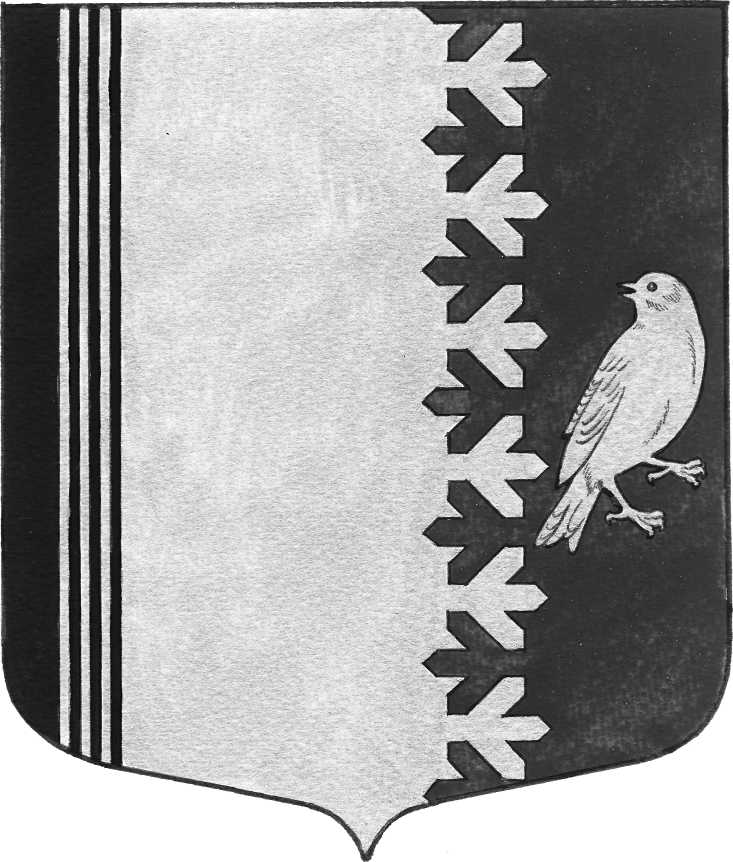 АДМИНИСТРАЦИЯ МУНИЦИПАЛЬНОГО ОБРАЗОВАНИЯШУМСКОЕ СЕЛЬСКОЕ ПОСЕЛЕНИЕ КИРОВСКОГО МУНИЦИПАЛЬНОГО РАЙОНА ЛЕНИНГРАДСКОЙ ОБЛАСТИ П О С Т А Н О В Л Е Н И Еот   01 октября 2019 года   №  193Об утверждении состава комиссии по подготовке проекта правил землепользования и застройки муниципального образования Шумское  сельское поселение Кировского муниципального района Ленинградской областиРуководствуясь Градостроительным кодексом Российской Федерации, Земельным кодексом Российской Федерации, Федеральным законом от 06 октября  № 131-ФЗ «Об общих принципах организации местного самоуправления в Российской Федерации», Областным законом Ленинградской области от 10 апреля 2017 года № 25-оз «О требованиях к составу и порядку деятельности комиссии по подготовке проекта правил землепользования и застройки на территории Ленинградской области», Уставом муниципального образования Шумское сельское поселение Кировского муниципального района Ленинградской области, Правилами землепользования и застройки муниципального образования Шумское сельское поселение Кировского муниципального района Ленинградской области, утвержденными решением совета депутатов муниципального образования Шумское сельское поселение Кировского муниципального района Ленинградской области от 19.12.2012 года № 51  (с изменениями), в связи с кадровыми изменениями в администрации муниципального образования Шумское  сельское поселение Кировского муниципального района Ленинградской области и администрации Кировского муниципального района Ленинградской области:Утвердить состав комиссии по подготовке правил землепользования и застройки муниципального образования Шумское  сельское поселение Кировского муниципального района Ленинградской области (далее – Комиссия) согласно приложению.Признать утратившими силу постановления администрации муниципального образования Шумское сельское поселение Кировского муниципального образования Ленинградской области от 17 июля 2017 года № 144 «О составе комиссии по подготовке проекта правил землепользования и застройки муниципального образования Шумское сельское поселение Кировского муниципального района Ленинградской области» и от 15 ноября 2017 года № 243 «О внесении изменений в постановление администрации МО  Шумское сельское поселение  № 144 от 17 июля 2017 года «О составе комиссии по подготовке проекта правил землепользования и застройки муниципального образования Шумское сельское поселение Кировского муниципального района Ленинградской области».Настоящее постановление вступает в силу со дня его официального опубликования.Контроль за исполнением постановления оставляю за собой.Глава администрации                                                               В.Л.Ульянов                                                       УТВЕРЖДЕН постановлением администрации МО Шумское сельское поселение Кировского муниципального района Ленинградской областиот 01 октября 2019 года № 193                                                                                                                     (приложение)Состав комиссии по подготовке проекта Правил землепользования и застройки муниципального образования Шумское сельское поселение Кировского муниципального района Ленинградской областиВ состав Комиссии по согласованию могут включаться представители Законодательного собрания Ленинградской области, органа исполнительной власти Ленинградской области, уполномоченного в сфере архитектуры и градостроительной деятельности, общественных объединений и органов территориального общественного самоуправления.Председатель Комиссии:Ульянов Владимир Леонидович-  глава администрации МО Шумское сельское поселениеЗаместитель председателя Комиссии:Иванова Василина Викторовна-  заместитель главы администрации МО Шумское сельское поселение Секретарь Комиссии:Фоменкова Марина Александровна-  начальник сектора управления имуществом, землей и приватизацией администрации МО Шумское сельское поселение Члены Комиссии:Маврина Татьяна Анатольевна- депутат МО Шумское сельское поселениеГригорьева Марина Сергеевна- заместитель председателя по земельным вопросам – начальник отдела Комитета по управлению муниципальным имуществом администрации Кировского муниципального района Ленинградской областиФоминых Денис Игоревич- начальник отдела развития агропромышленного комплекса администрации Кировского муниципального района Ленинградской области, специалист по вопросам охраны окружающей средыМаксимов Валерий Степанович- начальник управления архитектуры и градостроительства администрации Кировского муниципального района Ленинградской областиСадыкова Варвара Николаевна- специалист 1 категории администрации МО Шумское сельское поселение, специалист в сфере сохранения, использования, популяризации и государственной охраны объектов культурного наследия местного значенияСеменова Зинаида  Эдвиновна        - член общественного совета